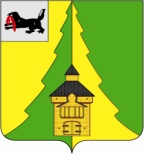                                Российская Федерация                                    Иркутская область                Нижнеилимский муниципальный район                            АДМИНИСТРАЦИЯ                            ПОСТАНОВЛЕНИЕОт    05.09. 2022г._№ _ 770___г. Железногорск-Илимский«О внесении изменения в План мероприятий(«Дорожная карта») по профилактикесоциального сиротства на 2022 – 2025 годыв Нижнеилимском районе», утвержденныйпостановлением администрации Нижнеилимскогомуниципального района от 28.02.2022г. № 179»     Проект «Лабиринт правильных решений» МО «Нижнеилимский район» стал победителем конкурсного отбора комплексных проектов муниципальных образований по развитию эффективных практик поддержки детей и семей                       с детьми, находящихся в трудной жизненной  ситуации, проведенном Фондом поддержки детей, находящихся в трудной жизненной ситуации (протокол  заседания правления Фонда  от 10.06.22г. № 2).     В целях реализации проекта «Лабиринт правильных решений»                                   на территории Нижнеилимского района, руководствуясь статьей 47 Устава муниципального образования «Нижнеилимский район», администрация Нижнеилимского  муниципального районаПОСТАНОВЛЯЕТ: Внести следующее изменение в План мероприятий («Дорожная карта») по профилактике социального сиротства на  2022-2025 годы в Нижнеилимском районе, утвержденный постановлением администрации Нижнеилимского муниципального района от 28.02.2022г. № №179:Приложение  к постановлению администрации Нижнеилимского муниципального района от 28.02.2022 года № 179 дополнить пунктом 11 следующего содержания:       2. Настоящее постановление  опубликовать в периодическом издании «Вестник Думы  и администрации Нижнеилимского муниципального района»               и разместить на официальном сайте  МО «Нижнеилимский район».      3. Контроль исполнения данного постановления возложить                                 на заместителя мэра по социальной политике Т.К. Пирогову.      Мэр района                                                    М.С. РомановРассылка: в дело-2, отдел организационной работы и социальной политики, главам городских и сельских поселений, СМИЕ.В.Дубро 30206 №п/пНаименование мероприятияОтветственные исполнителиСрок исполненияОжидаемый результат11.Реализация проекта               «Лабиринт правильных решений»Отдел организационной работы и социальной политики администрация района, ОГКУ СО «Центр социальной помощи семье и детям Нижнеилимского района Июль 2022 года - октябрь 2023 годаВнедрение на территории Нижнеилимского муниципального района проекта «Лабиринт правильных решений» способствует выходу семьи с детьми из трудной жизненной ситуации,  вызванной угрозой лишения родителей родительских прав, угрозой жестокого обращения с ребенком, лишением или временным ограничением родителей родительских прав